Şubat Ayı Değerler Eğitimi PlanıAna başlıklar;	. 4,5 yaş grubu öğrencilerimizle hergün kuran eğitimimize devam edilmesi,. 4,5 yaş grubu öğrencilerimizle kur 'an harflerini oyun oynayarak tanıtılması,. 4,5 yaş grubu öğrencilerimizle ,Rabbena 2 duasını öğrenilmesi,. 4,5 yaş grubu öğrencilerimizle Hz.Salih peygamberin tanıtılması,. 4,5 yaş grubu öğrencilerimizle değerler eğitimi Konularımızdan “Yardimseverlik" kavramını sınıf etkinliği ile anlatılması,DRAMA : Kıpırdak ile Şıpırdak.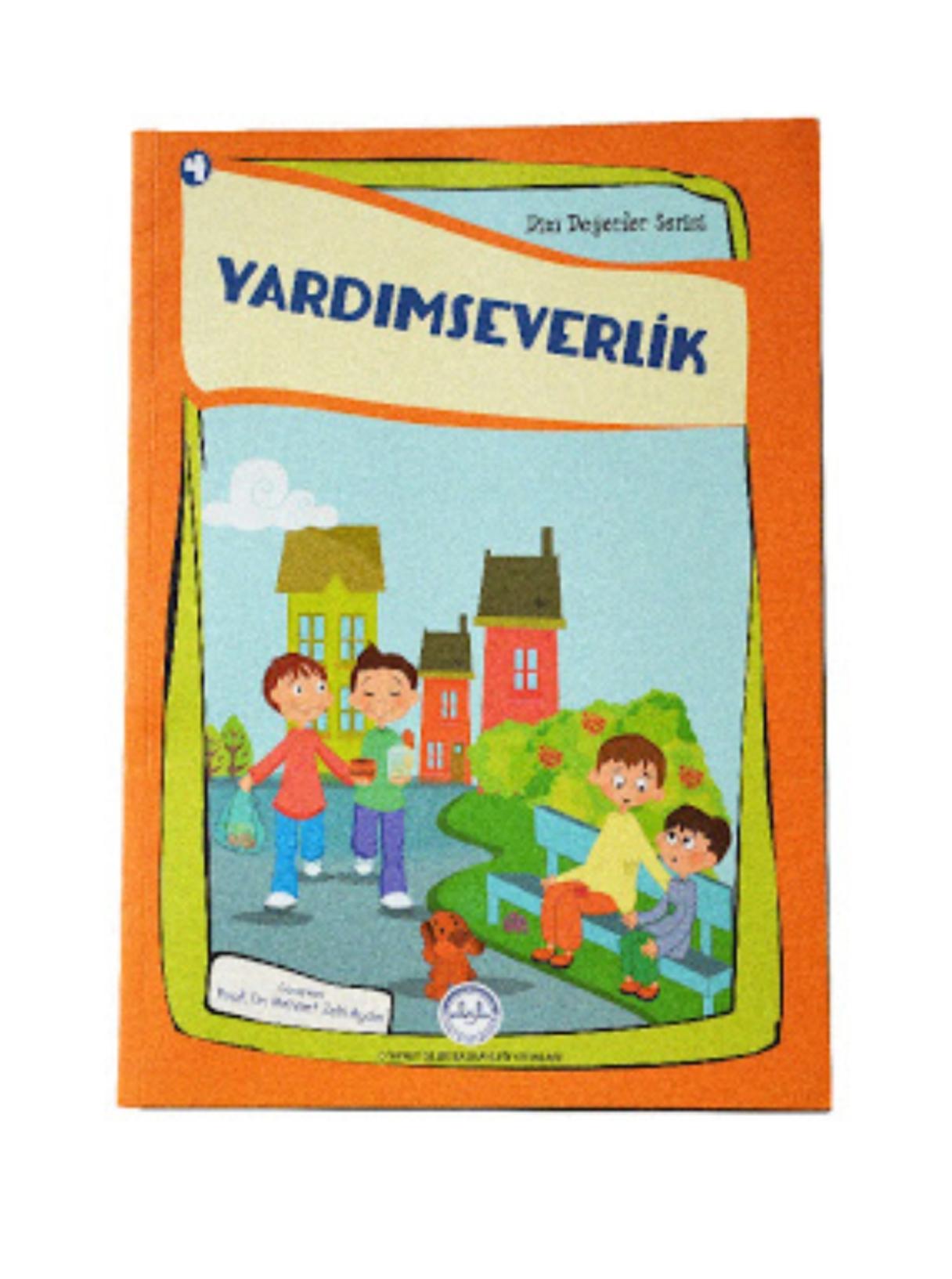                                         HÜLYA BİLGE...